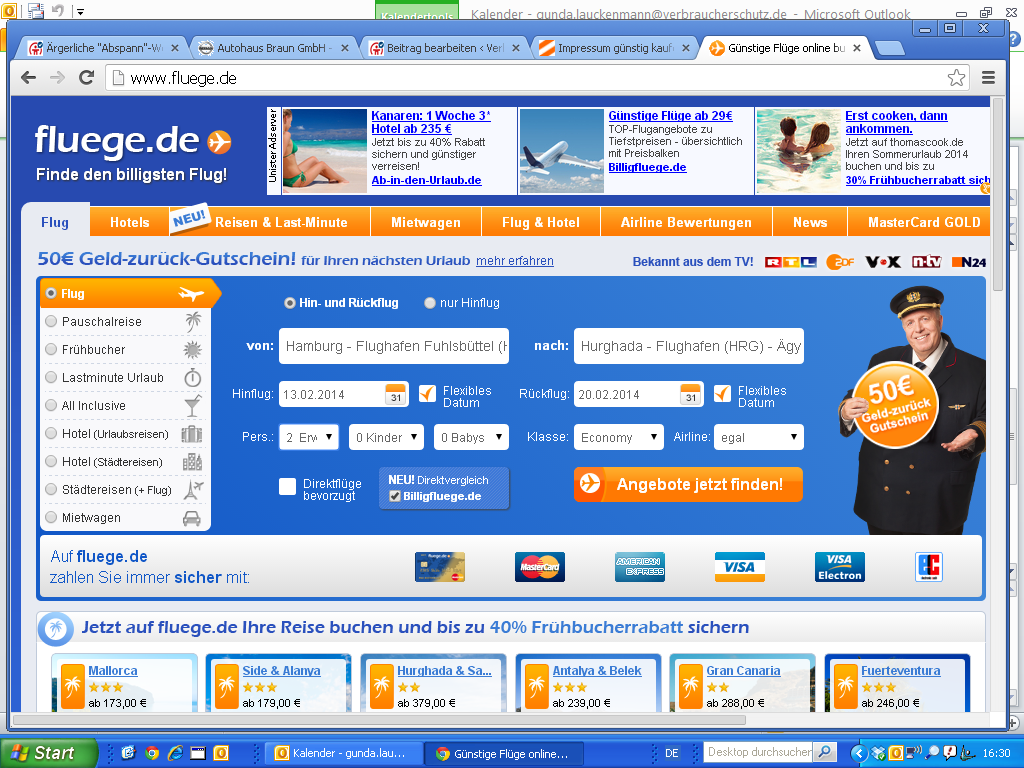 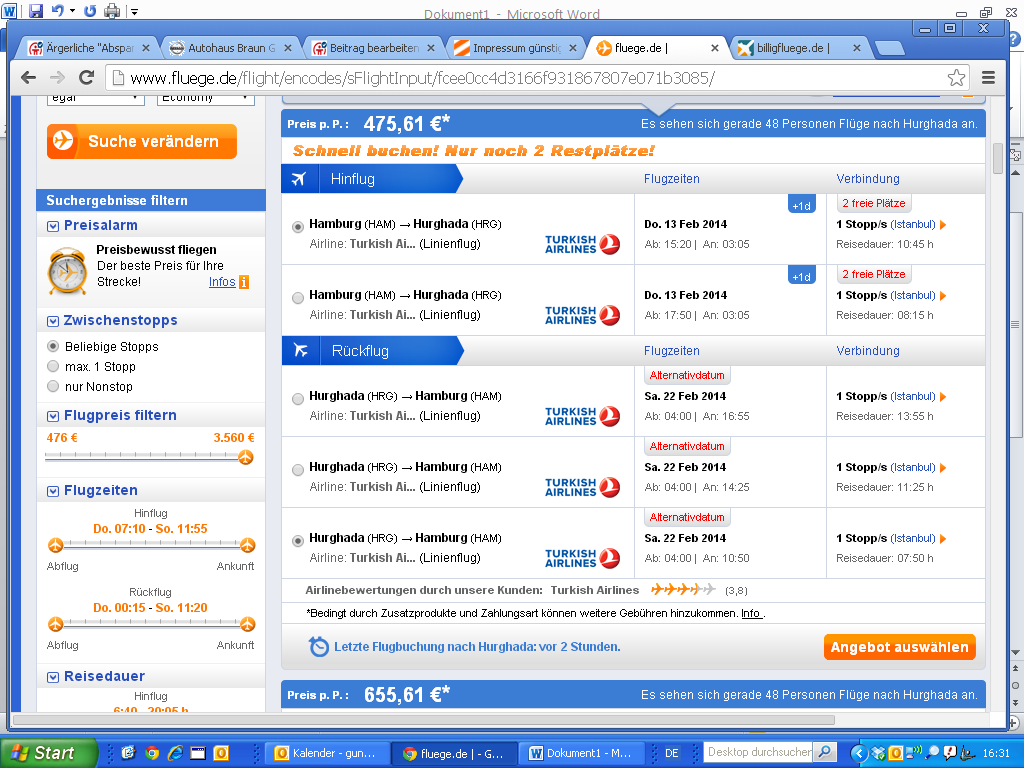 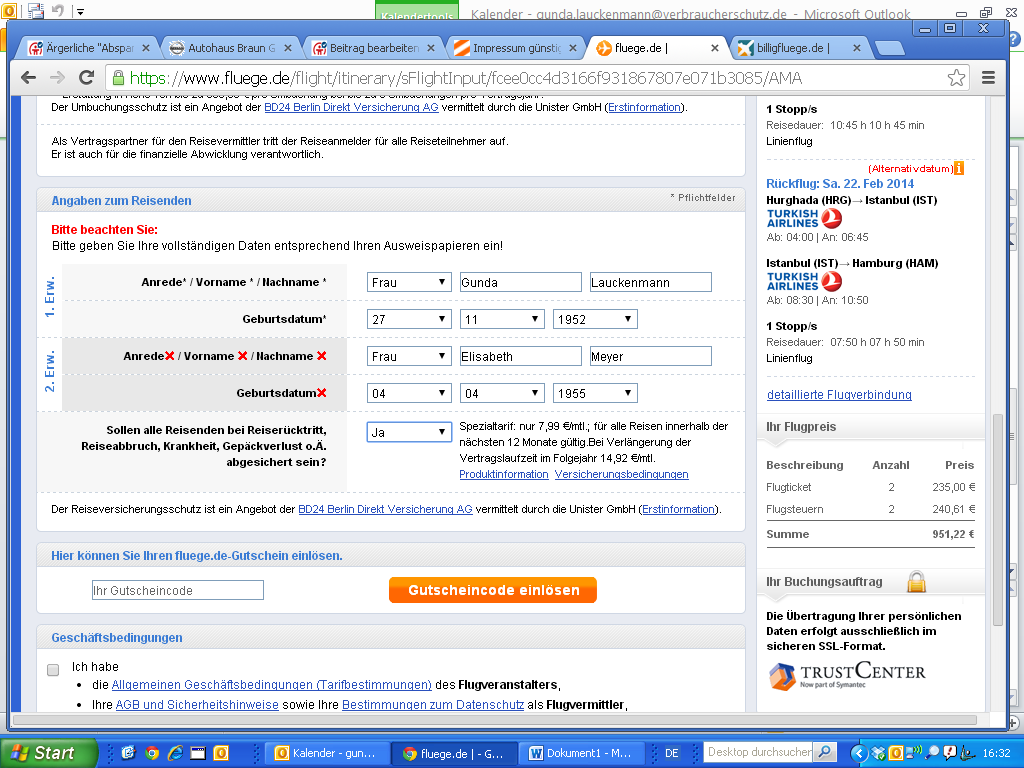 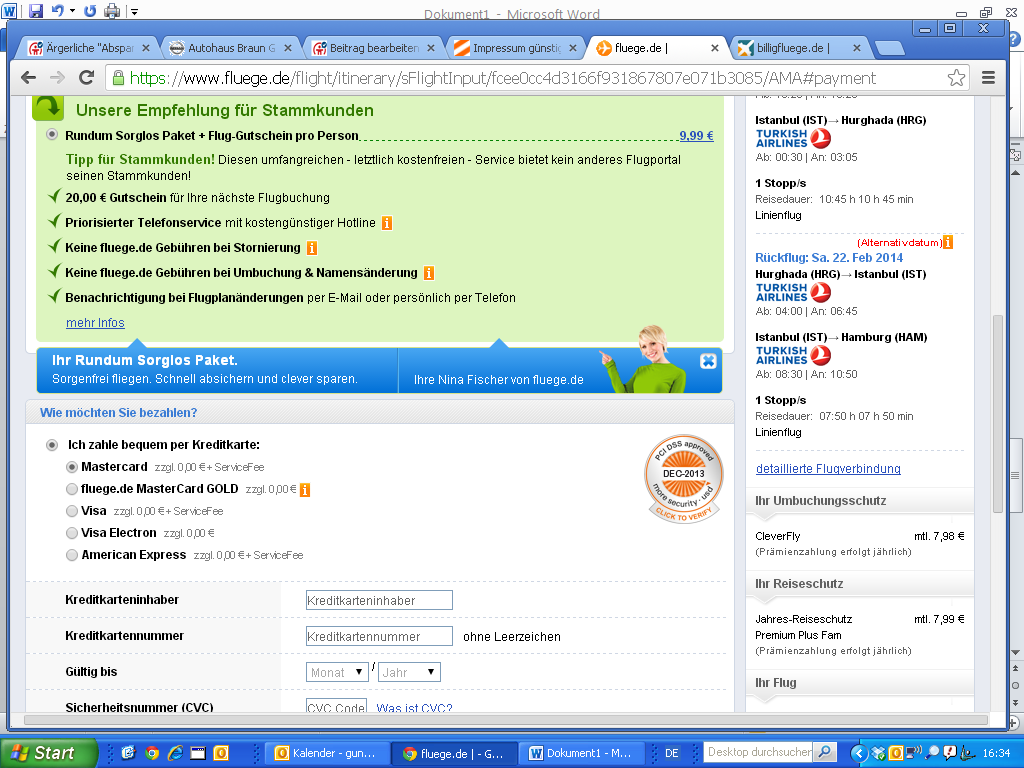 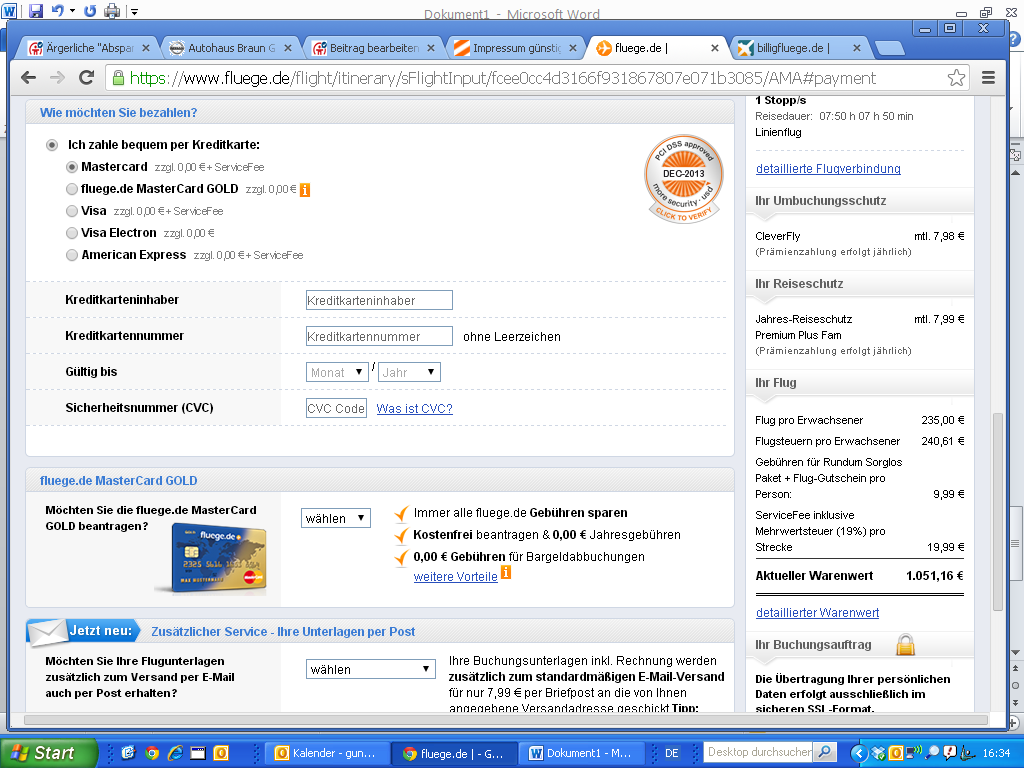 Flüge.de Mastercard: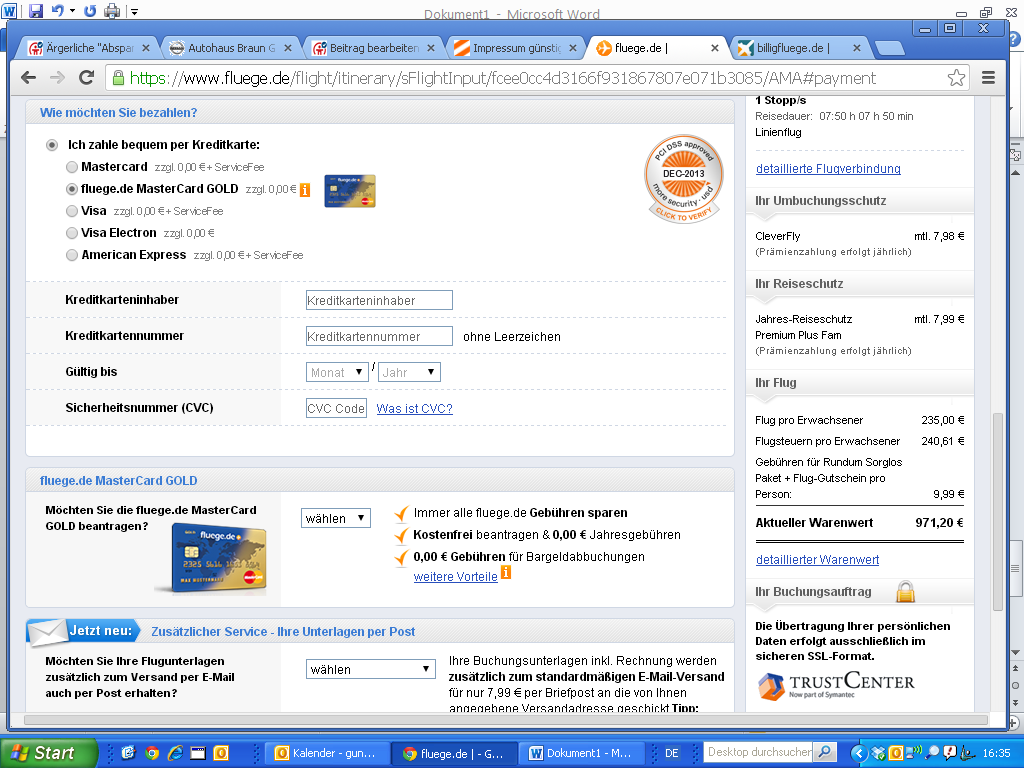 Detaillierter Warenwert Ausklappen: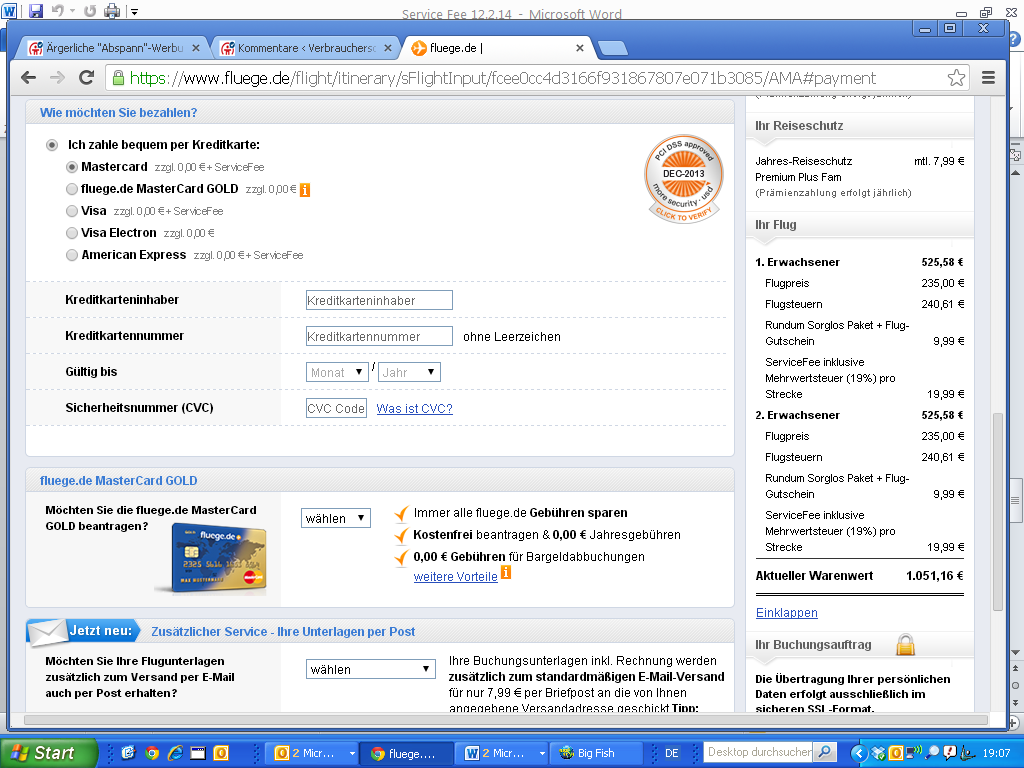 